ANEXO I - Edital 016/2024 – PPGCINEAVFICHA DE INSCRIÇÃO EM DISCIPLINAS - 2° SEMESTRE (2024)- DISCENTE REGULAR –– ASSINALE COM UM ‘X’ AS DISCIPLINAS QUE PRETENDE CURSAR NO 2º SEMESTRE (2024)ANEXO I - Edital 016/2024 – PPGCINEAVFICHA DE REGISTRO NAS DISCIPLINAS E TÓPICOS ESPECIAIS - 2° SEMESTRE (2024)- DISCENTE REGULAR -– ASSINALE COM UM ‘X’ AS DISCIPLINAS QUE PRETENDE CURSAR NO 2º SEMESTRE (2024)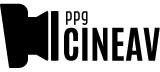 – ORIENTADOR/AObrigatória Linha 2Início:De 27/08/2024 a 08/10/2024(7 encontros)Terças-feiras das 8h30 às 12h30Local: Unespar - Sede BoqueirãoPROCESSOS DE CRIAÇÃO NO CINEMA E NAS ARTES DO VÍDEOMinistrante: Prof. Fábio de Jabur Noronha(30 horas / 2 créditos / 7 encontros/ OBRIGATÓRIA LINHA 2)Dia da semana: terça-feira, das 8h30 às 12h30(	)sim (	)nãoEmenta: Investigação de processos artísticos no cinema e na videoarte em suas dimensões de elaboração, realização e exibiçãoObs: Todos os discentes da linha 2 que ainda não cursaram a disciplina DEVEM se matricular.Obrigatória Linha 1Período:de 27/08/2024 a 08/10/2024(7 encontros)IMAGEM, CULTURA E SENTIDO NO CINEMA E NAS ARTES DO VÍDEOMinistrantes: Profas. Juslaine de Fátima Abreu Nogueira e Maria Cristina Mendes(30 horas / 2 créditos / 7 encontros/ OBRIGATÓRIA LINHA 1)Dia da semana: terça-feira, das 14h às 18h(	)sim (	)nãoTerças-feiras das 14h às 18hLocal: Unespar Sede BoqueirãoEmenta: Reflexão sobre a imagem e seus regimes de produção de sentido no Cinema e nas Artes do Vídeo, levando-se em conta dimensões estéticas, históricas, sociais e culturais que constituem as visualidades destas artes.Obs: Todos os discentes da linha 1 que ainda não cursaram a disciplina DEVEM se matricular.ObrigatóriaSEMINÁRIO DE PESQUISALinhas 1 e 2Ministrantes: Professores Pedro Faissol e Alexandre Rafael Garcia(60 horas/ 4 créditos / 15 encontros / OBRIGATÓRIA GERAL)Início:Dia da semana: segunda-feira, das 14 às 18h 26/08/2024	a 02/12/2024(	)sim (	)não(15 encontros)Ementa:	Disciplina dedicada ao desenvolvimento dos projetos de pesquisa dosSegundas-feirasalunos visando aprimoramento de aspectos como definição de estrutura, objetosDas 14h às 18hLocal: Unesparde pesquisa, corpus de análises, possibilidades metodológicas, discussão dos processos individuais e amadurecimento de bases bibliográficas e artísticas.Sede BoqueirãoObs: Todos os discentes das linhas 1 e 2 que ainda não cursaram a disciplinaDEVEM se matricular, com exceção de discentes que fizeram equivalência de disciplina.Optativa   1º BIMESTREPeríodo: 26/08/2024 a07/10/2024CORPO E MOVIMENTO NO CINEMA E NAS ARTES DO VÍDEO - Profa. Cristiane Wosniak(30 horas/ 2 créditos/ 7 encontros / OPTATIVA) Dia da semana: segunda-feira, das 8h30 às 12h30(	)sim (	)nãoSegundas-feirasDas 8h30 às 12h30Local: Unespar Sede Boqueirão e 2 encontros on-lineEmenta: Disciplina destinada a apresentar reflexões sobre a re[a]presentação do corpo em ação performática no cinema e nas artes do vídeo. O corpo-comunicação, o corpo-câmera e a câmera-corpo.Optativa2ºBIMESTREPeríodo:Dia 15/10/2024 a 03/12/20247 encontrosTerças-feirasDas 14h às 18hLocal: Unespar Sede Boqueirão CINEASTAS: AUTORIA E CRIAÇÃO ARTÍSTICA NO CINEMA – professor Eduardo Tulio Baggio (30 horas | 2 créditos | OPTATIVA) Dia da semana: terças-feiras (14h00 às 18h00)(     )sim   (     )nãoementa: Disciplina dedicada ao estudo da evolução do conceito de autor no cinema e seus desdobramentos até o conceito de cineasta enquanto artista criador. As reflexões de cineastas e suas obras são objetos de investigação correlacionada em busca das proposições criativas e de seus percursos de pensamento até e a partir das obras.Optativa2º BIMESTREPeríodo: 25/09/2024a 12/11/2024CINEMA E MEMÓRIA  -  Prof. Rafael Tassi Teixeira e Profa. Rosane Kaminski(30 horas/ 2 créditos/ 7 encontros / OPTATIVA)Dia da semana: quarta-feira, das 14h às 18h(	)sim (	)nãoQuartas-feirasDas 14h às 18hLocal: Unespar Sede Boqueirão/ UFPR-Reitoria/ alguns encontros PPGHIS-UFPREmenta: A disciplina aborda as relações entre cinema e memória. Propõe pensar as construções de uma memória histórica a partir do cinema e as múltiplas formas de acesso ao passado em suas condições estético-políticas, analisando a maneira pela qual a experiência histórica é trabalhada em narrativas fílmicas e considerando seus desdobramentos criativos e estilísticos, bem como a diversidade de suas abordagens conceituais e metodológicas.Optativa1º BIMESTREPeríodoDia 28/08/2024 a 09/10/20247 encontrosLocal: Unespar Sede Boqueirão IMAGINÁRIO E PSIQUE NO CINEMA E NAS ARTES DO VÍDEO – Profa. Luciana Paula Castilho Barone(30 horas | 2 créditos | OPTATIVA) Dia da semana: quartas-feiras (08h30 às 12h30)(     )sim   (     )nãoementa: A disciplina enfoca o entrelaçamento das abordagens junguiana e arquetípica da psicologia e os estudos do imaginário com as artes cinematográfica e videográfica. Tópico Especial (17) 2º BIMESTRE4 encontros: 15/1029/1005/1112/11Das 8h30 às 12h30 Local: Unespar Sede BoqueirãoTEORIAS DA IMAGEM: ESTILO TRANSCENDENTAL NO CINEMA - Profa. Beatriz Avila Vasconcelos
(15 horas | 1 crédito | TÓPICO) Dia da semana: terças-feiras (8h30 às 12h30) Ementa: Estudo de teorias da imagem em diferentes perspectivas, pondo-as em diálogo com o cinema e o vídeo. Obs: Estudo das ideias de Paul Schrader em sua obra Estilo Transcendental no Cinema. (     )sim   (     )nãoTópico Especial (18) 1º BIMESTRE4 encontros: 28/0804/0911/0918/09Das 14h00 às 18h00 Local: Unespar Sede BoqueirãoVENDO SONS NO AUDIOVISUAL: O ESPECTOGRAMA COMO FERRAMENTA DE ANÁLISE DA TRILHA SONORAMinistrante: Profa. Débora Regina Opolski (IFPR/PPG-CINEAV)
(15 horas | 1 crédito | TÓPICO) Dia da semana: quartas-feiras (14h00 às 18h00)Ementa: Escritura acústica; imagens espectrais; metodologia de análise do som; estrutura da trilha sonora; montagem e edição de som.(     )sim   (     )nãoTópico Especial (19)2º BIMESTRE 4 encontros  – 2 on-line e 2 presenciais - + atividades on-line assíncronas13 e 20/09 – encontros on-line21/09 a 11/10 – atividades on-line assíncronas17 e 18/10 (quinta e sexta) – encontros presenciais Unespar – Sede Boqueirão)Das 14h00 às 17h00 Local: aulas on-line por meio de plataforma de video-conferência e aulas presenciais na Unespar – Sede BoqueirãoESCRITA ACADÊMICA: PRÁTICAS EM AVALIAÇÃO POR PARES - Profa. Jacqueline Sanchez Vignoli (Unespar – Campus de Campo Mourão)
(15 horas | 1 crédito | TÓPICO) Dia da semana: quintas-feiras (14h00 às 18h00), com aulas on-line e presenciais. A última aula será na sexta-feira.Ementa: Aprofundamento das seções de um artigo científico (resumo, introdução, material e métodos, resultados, discussão, conclusão, figuras e tabelas). Reflexão e ação sobre o gênero acadêmico artigo científico. Autoavaliação e a avaliação por pares.(     )sim   (     )nãoOrientação deORIENTAÇÃO DE DISSERTAÇÃODissertação(obrigatória a matrícula a todos os discentes, mesmo aos que já terminaram todos oscréditos em disciplinas)(	)sim (	)nãoData:	de julho de 2024.Data:	de julho de 2024.Assinatura do(a) orientador(a)*momento posteriorAssinatura digital do(a) aluno(a)